职业卫生技术服务信息网上公开表技术服务机构名称中国建材检验认证集团秦皇岛有限公司中国建材检验认证集团秦皇岛有限公司中国建材检验认证集团秦皇岛有限公司技术服务机构资质证书编号（冀）卫职技字（2021）第0008号（冀）卫职技字（2021）第0008号（冀）卫职技字（2021）第0008号技术服务项目基本情况技术服务项目基本情况技术服务项目基本情况技术服务项目基本情况用人单位名称爱迪特（秦皇岛）科技股份有限公司爱迪特（秦皇岛）科技股份有限公司爱迪特（秦皇岛）科技股份有限公司项目名称爱迪特（秦皇岛）科技股份有限公司职业病危害因素定期检测爱迪特（秦皇岛）科技股份有限公司职业病危害因素定期检测爱迪特（秦皇岛）科技股份有限公司职业病危害因素定期检测用人单位地址及联系人河北省秦皇岛市经济技术开发区都山路9号田红磊河北省秦皇岛市经济技术开发区都山路9号田红磊河北省秦皇岛市经济技术开发区都山路9号田红磊技术服务项目组人员技术服务项目组人员技术服务项目组人员技术服务项目组人员工作任务时  间人    员人    员现场调查2021年10月27日李伟李伟现场采样/检测2021年11月05日、2022年01月13日李智、李伟、苏洋、张文奇李智、李伟、苏洋、张文奇项目负责人李伟报告编制人李飞用人单位陪同人陈建文陈建文陈建文影像资料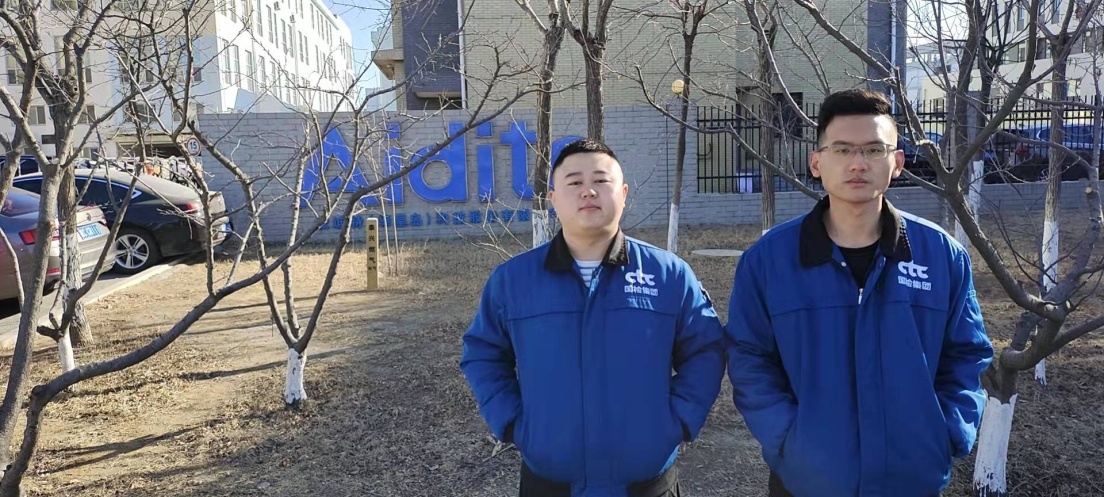 